                     Stredná odborná škola obchodu a služieb Samuela Jurkoviča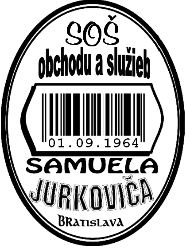 Sklenárova 1, 821 09  Bratislava                     ––––––––––––––––––––––––––––––––––––––––––––––––––––-                                                                                      	SOŠ GaHS
                                                                                      	Farského 9                                                                                      	851 01  Bratislava	              				 Vybavuje/linka		Bratislava				        		  Siebenstichová		01.03.2016						   0903512082	VecObjednávka č. 14/2017      Na základe telefonického dohovoru  si objednávame:     -  120 ks zákusky miňonky: 	30 ks punčové, 30 ks venček vaječný, 30 ks kokoska plnená, 30 ks gaštanový jazýček.Termín vyhotovenia: 21. marca 2017 o 9.30 h. S pozdravom								Ing. Tatiana Mókosová									riaditeľkaTel./fax			E-mail				web. stránka02/5341 36 21 		souo-sj@stonline.sk		www.sossklenarova.edupage.orgIČO: 00893463		DIČ: 2020842525